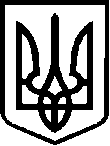 У К Р А Ї Н А ВЕРБСЬКА СІЛЬСЬКА РАДАЧЕЧЕЛЬНИЦЬКОГО РАЙОНУ ВІННИЦЬКОЇ ОБЛАСТІР І Ш Е Н Н Я № 15820.04.2017 року                                                                                          12 сесія 7 скликанняс. Вербка   Про встановлення тарифівна водопостачання на територіїВербської сільської ради.          Заслухавши інформацію голови міжгосподарського кооперативу „Рембудкомунсервіс” Демова А.С.   та розглянувши розрахунки тарифів на  водопостачання , на виконання  Закону України «Про житлово-комунальні послуги»,  враховуючи, що ріст витрат на здійснення господарської діяльності підприємства, в першу чергу, пов’язаний з підвищенням в державі цін на електроенергію та враховуючи перевитрати використання води,  відповідно до підпункту 2 частини а, підпункту 2 частини б статті 28  Закону України «Про місцеве самоврядування в Україні» , враховуючи пропозиції депутатів, сільська рада      ВИРІШИЛА :           1.Встановити   слідуючі тарифи  за надані послуги на водопостачання:           1.1. Водопостачання для населення – 16,00 грн. за 1 м3 ( по лічильнику);           1.2. Водопостачання для населення – 29,00 грн. із одного споживача             (без  лічильника);           1.3. Водопостачання на 1 голову  ВРХ і коней  – 27,00 грн.;           1.4. Водопостачання для юридичних осіб   - 30,00 грн. за 1 м3 (по лічильнику);           2. Голові МГК «Рембудкомунсервіс» Демову А.С. довести дане рішення до користувачів водою.          4. Контроль за виконанням даного рішення покласти на постійну комісію з питаньпланування бюджету та фінансів, культури, материнства і дитинства та соціального захисту населення ( голова комісії – Ільніцька Л.В.).Сільський голова                                                                                                    С.А.Блиндур Результати поіменного голосування Вербської  сільської радиВІДКРИТЕ ГОЛОСУВАННЯ  Пленарне засідання  12 сесії 7 скликання від 20.04.2017 року               Рішення № 158 «Про встановлення тарифів на водопостачання на території Вербської сільської ради»Всього голосувало:  11З них:  «ЗА» -11            «ПРОТИ» -0            «УТРИМАВСЯ» -  0                       «НЕ ГОЛОСУВАВ» - 0                                               РІШЕННЯ ПРИЙНЯТОЛічильна комісія№ п/пПрізвище, ім’я, по батьковізапротиутримавсявідсутній1Ільніцька Людмила Володимирівна+ 2Коваль Олександр Анатолійович-відсутній3Козинський Василь Андрійович-відсутній4Химишинець Юрій Васильович+5Зварищук Анатолій Миколайович+6Сурмак Анатолій Миколайович+7Грицишенна Ірина Олександрівна+8Шпортюк Юрій Михайлович+9Повзун Микола Павлович+ 10Кіяшко Василь Іванович+11Благодір Марія Іванівна+12Бунич Віктор Михайлович-відсутній13Кіяшко Валентина Степанівна+14Семенов Іван Олександрович+